ЧЕРКАСЬКА ОБЛАСНА РАДАГОЛОВАР О З П О Р Я Д Ж Е Н Н Я17.11.2023                                                                                         № 321-рПро відпустку ЧОРНОКОНЬ О. І.Відповідно до статті 55 Закону України «Про місцеве самоврядування
в Україні», статей 6, 10, 12 Закону України «Про відпустки», абзацу четвертого 
пункту 2 постанови Кабінету Міністрів України від 11.05.2021 № 524 «Питання оплати праці працівників установ, закладів та організацій окремих галузей бюджетної сфери», враховуючи рішення обласної ради від 16.12.2016 
№ 10-18/VIІ «Про управління суб’єктами та об’єктами спільної власності територіальних громад сіл, селищ, міст Черкаської області» (із змінами), контракт з керівником комунального підприємства, що є в обласній комунальній власності від 27 липня 2009 року, укладений з ЧОРНОКОНЬ О. І., із змінами, внесеними додатковими угодами від 28.07.2014, 03.01.2017, 02.01.2018, 02.01.2019, 27.07.2019, 10.01.2020, 23.09.2020:1. НАДАТИ ЧОРНОКОНЬ Олені Іванівні, завідувачу комунального підприємства «Монастирищенська центральна районна аптека № 17» Черкаської обласної ради, щорічну основну відпустку за робочий рік 
з 28.06.2022 до 27.06.2023 тривалістю 14 календарних днів з 22.11.2023 
до 05.12.2023, з виплатою матеріальної допомоги на оздоровлення у розмірі посадового окладу.2. ПОКЛАСТИ на БІЛОУС Ольгу Сергіївну, фармацевта комунального підприємства «Монастирищенська центральна районна аптека № 17» Черкаської обласної ради, виконання обов’язків завідувача на час перебування у відпустці ЧОРНОКОНЬ О.І. з 22.11.2023 до 05.12.2023.3. Контроль за виконанням розпорядження покласти на управління юридичного забезпечення та роботи з персоналом виконавчого апарату обласної ради.Підстава: заява ЧОРНОКОНЬ О.І. від 14.11.2023, заява-згода БІЛОУС О.С.                           від 14.11.2023.Голова	А. ПІДГОРНИЙ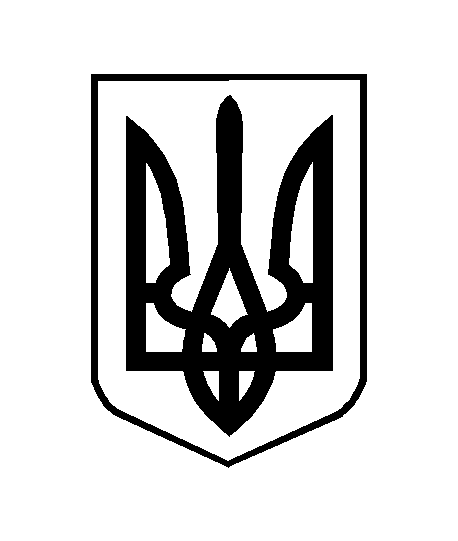 